University of Natural Resources and Life Sciences, Vienna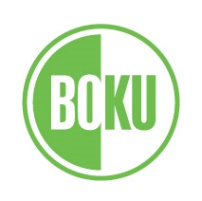 University of Natural Resources and Life Sciences, ViennaGregor Mendel-Strasse 331180 Vienna, Austria										(Note of receipt)Application for nostrification of a foreign academic degree/graduate degree(Please fill in the form legibly and tick the appropriate box.)Personal informationLast name:_______________________________________________________________First name(s):_________________________________________________________________Name at birth (if applicabel):_____________________________________________________________Date of birth:_______________________________________________________________Nationality:___________________________________________________________Gender:__________________________________________________________________Address:____________________________________________________________________Email:______________________________________________________________________Social Security Number:____________________________________________________Country in which the educational qualification was obtained:________________________________Study type:__________________________________________________________________Recognised field of study:____________________________________________________Arrangement of compensatory measures:(do not fill out)The undersigned applies for a nostrification of their degree acquired at the university __________________________________ as equivalent to the Austrian academic degree ofO  Bachelor's degree "Bachelor of Science"O  Master's degree "Master of Science" or "Diplom-Ingenieurin" or "Diplom-Ingenieur".O  Doctoral degree "Doctor of Natural Resources and Applied Life Sciences"O  Doctoral degree "Social and Economic Sciences"of the study programmeDocuments: Valid passportProof of the status of the foreign university, college or other secondary educational institution if this is not already knowndetailed documents about the studies (study plan, course record book, study guide, transcripts, certificates, academic papers, degree certificates, etc.)Certificate of completion of studies and award of the academic degree, a copy of the Master's thesis, diploma thesis, or dissertation and a short summary in GermanInformation about the intended
activity______________________________________________________________All documents must be presented in the original or as a certified copy (the award certificate always in the original) and with the appropriate certification marks.Foreign language documents must be translated and their certified translation must be attached, unless they were issued in English. Translations made abroad must also be publicly certified.Degree obtainedUniversity studies completed (university, field of study, period of study)____________________________________________________________________________________________________________________________________________________________________________________________________________________________________________________________________________________________________________Curriculum vitae / CV____________________________________________________________________________________________________________________________________________________________________________________________________________________________________________________________________________________________________________________________________________________________________________________________________________________________________________________________________________________________________________________________________________________________________________________________________________________________________________________________________________________________________________________________________________________________________________________________________________________________________________________________________________________________________________________________________I herewith confirm that the above information is completely true and that I have not submitted the same nostrification application to any other Austrian university.__________________________				____________________________Date								SignatureNote:According to § 70 (2) of the Universities Act 2002, nostrification is only possible if it is mandatory for theexercise of a profession (regulated by law or ordinance, e.g. "regulated professions" such as civil engineers; or if the nostrification of an academic degree is mandatory in the internal general company guidelines)or if it necessary for the further educational career in Austria.A nostrification is not mandatory if the admission to a regulated professional activity is regulated under an EU directive.